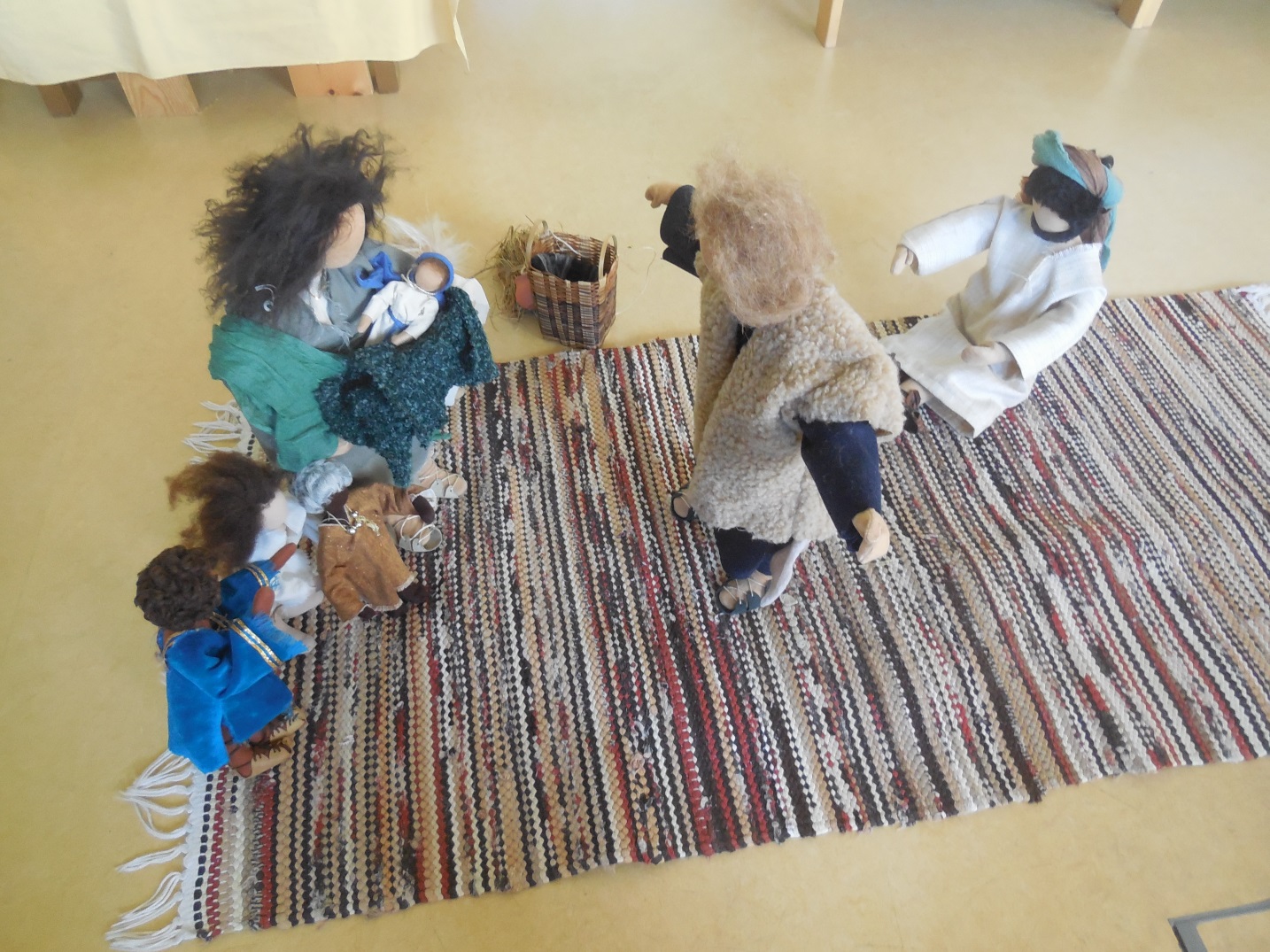 Mk 10, 13-16Mütter bringen Kinder zu Jesus.Die Freunde Jesu lassen die Kinder nicht zu Jesus.Jesus sagt: Das ist  falsch.Ich möchte: Alle Kinder sollen zu mir kommen.Niemand soll sie daran hindern, auch heute.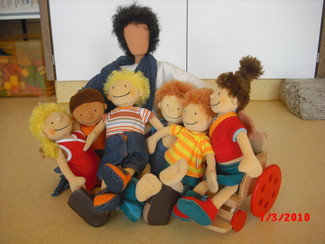 